Need  and 					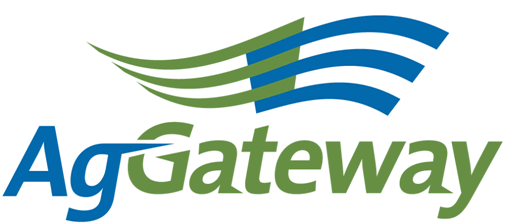 Membership & CommunicationsMeeting Agenda/Notes  Agenda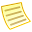  2010-10-8(Friday)	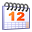  11 :00 EST  60 minutes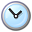   866.507.7214  2778310#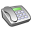   http://www.aggateway.org/Default.aspx?tabid=564 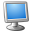 Contact: Chip Donahue  Chair  217.971.5788 cell DonahueCharlesH@JohnDeere.com   Attendees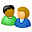 TimeTimeTopicTopic LeaderDesired OutcomeNotesMeeting NotesNote-taker assignedAgGateway Antitrust PolicyC. DonahueAgreement to abide by itAll agreedReview Action ItemsReview Action ItemsC. DonahueReview of action items from last meetingNewsletterNewsletterC. AclinUpdate, needs Articles are due by Monday 10/18.Project Documentation Publication Policy to the M&C to determineProject Documentation Publication Policy to the M&C to determineW. Smith, J. Coupe & C. DonahueUpdate communication workKey contactsNewsletter articleSurveyChip will have article to Charissa by 10/18Jerry will send survey questions to Chip, forward to Darlene by 10/13.Assimilation ProcessAssimilation ProcessW. SmithInput at ConferenceAdditional BusinessAdditional BusinessCommitteeStatus Update Charissa requested committee thoughts on location of Committee and Councils Roster – in the About Us tab. Commitments/ Action ItemsCommitments/ Action ItemsC. DonahueAgreement on commitments made (Action Items):- Complete PDP work (Wendy, Jerry, Chip)- Task team review of the Assimilation Process - Review the Documnet Retention processComplete PDP work (Wendy, Jerry, Chip)Upcoming MeetingsUpcoming MeetingsC. DonahueAgreement on scheduleNext Meeting on November  10, 2010 at 2 – 3:30pm EST.